  桃園市立內壢國中 111 學年度第二學期期末校務會議紀錄會議時間：112年6月29日(四)中午12時40分會議地點：活動中心壹、 校務會議開始 一、頒獎二、主席致詞 三、家長會長致詞 貳、各單位業務工作報告參、會議提案肆、臨時動議暨意見交流 伍、主席結語 陸、散會 校務會議開始 頒獎致贈退休教師紀念品：鄭文莉老師頒發本校家長會112年度國中教育會考九年級升學獎勵金(導師/教練)：張瓊文老師、吳家蓉老師、羅麗馨老師、林惠真老師、葉時堡老師、賈德成老師、楊素香老師、何嘉賢老師、徐偉逸老師、楊政勳老師、陳冠廷老師、李佩茹老師、謝豐存老師、謝佳純老師、黃靜宜老師、江美倫老師、徐先凡老師、王碧涵老師、許金德老師、徐佩君老師、薛羽珊老師、陳藝方老師、金清文老師、鄭怡卿老師、何昰昱老師、黃明清老師、戴伶倫老師、陳一帆教練、秦秋月教練、彭士誠組長、林筠宸教練、戴邦鑫教練、徐土崴教練（三）頒發本校參加本市111學年度讀者劇場獲原創劇本獎獎狀、112年度英語比賽獲優勝、112年度專題比賽獲優等、111學年度國中英語單字競賽獲特優及團體獎優等指導教師績優狀：湯伊如老師、曾瀞儀老師、黃媛潔老師。（四）頒發本校參加桃園市63屆中小學科展榮獲佳績之指導教師獎狀、績優狀：數學組-第三名 蔡秀芬老師、張筑涵老師 (績優狀)化學組-佳作   陳瑩芳老師、温柏淯老師 (獎狀)生活與應用科學組-佳作    曾小娟老師  (獎狀)（五）頒發本校參加桃園市「111年度友善校園學生事務與輔導工作─高中、國中及國小學校性別平等教育議題融入教學教案設計甄選活動」榮獲第三名之指導教師績優狀：杜為老師、徐湘柔老師、林家媛老師、陳庭芝老師、楊淑宜老師（六）頒發本校音樂班參加全國音樂賽特優之指導教師績優狀：王宜雯老師、戴伶倫老師、余念潔老師、黃靜瑩老師（七）頒發本學期補校任課教師績優狀：湯富凱老師、曾東亮老師、鍾宜臻老師、徐偉逸老師、錢淑華老師、陳啓銘老師、謝孟潔老師、林育玫老師、蔡育泰老師二、主席致詞：進行111學年度學期成果簡報（略）。 三、家長會長致詞：略。貳、各單位業務工作報告【教務處】期末、暑假暨112學年度第一學期期初行事曆要項：業務報告：校網首頁重要櫥窗之「線上課表查詢系統」，除了可查詢全校教師、全校班級課表之外，亦可以「週」為單位查詢，即能查閱個人本週的調代課（隨時更新）。此系統建置之目的如下：老師們需處理課務時可立即查詢；若班上同學不知道代課老師（照理說會發放調代課單），導師可協助查詢。請假與課務再次重申教學組協助處理課務之範圍如下：婚假、喪假、三天（含）以上長病假等公費排代假別。校外務必薦派之會議、研習、比賽。無支薪之防疫照顧假。無法協助處理之範圍如下：自由報名之校外研習、活動、公家機關徵聘之任務，即便公費派代也請自理課務。（註：自報之校外研習需額外填寫申請單，並跑完核章）兩天以下病假。臨時請假、事假、生理假。本土語正式上軌，總共五個語別：閩南語、閩東語、客家語、手語、原住民族語。為確保師資結構穩定，歡迎踴躍參加各項語別認證輔導班（上課時間可公派代），報名認證考試（報名費全額補助、通過認證有獎金），希望能不過度仰賴外聘師資，同時也能作為合法配課之選擇。段考相關事務7/7(五)為成績輸入截止日，請同仁記得如期完成。特別提醒，班週會為彈性課程，亦須輸入成績。請注意在「階段成績」中的「階段三」輸入成績，並提交期末努力程度和文字敘述。段考補考：學生如因確診或個人不可抗力因素需補考，補考日期為7/3(一)，或缺考事由消失後的第一天。教育局來文「推動中小學數位學習精進方案」績效指標：A1數位學習工作坊(一)、A2數位學習工作坊(二)，112年培訓編制內教師人數(含校長)達總數100%，還未完成的同仁把握之後的研習機會，儘快完成。本年度充實教師教學用筆記型電腦，因本次教育局核定數量較少，待完成驗收後，會再通知請導師抽籤領用新購筆電。本年度新購班級教室觸屏輔助教學設備，已安裝在窗戶面東西向教室，暑期及下學期可使用。設備組已於6/20(二)～6/21(三)午休集合七八年級資訊股長說明期末班級設備檢查事項，請導師提醒資訊股長完成檢查並繳回設備自主檢查表：連接電腦主機線材VGA(HDMI)線、音源線接留置原班教室不拆除。IRS櫃及黑板鑰匙、時鐘、小黑板、水板擦組、四層書櫃留原班教室。鍵鼠組、IRS盒(七年級無)、資訊盒內所有物，教室搬遷時一同搬至新教室。非暑輔使用教室之班級，遙控器、鍵盤滑鼠等裝設電池之物品，暑假中長時間不使用，請將電池取出，避免漏液損壞器材。體育班暑輔使用新學年七年級教室上課，將提供資訊盒及鍵鼠組供暑輔期間使用，暑輔結束時收回。教務處補充報告：一、8/29備課日上午8時至9時安排8、9年級生返校領書。二、經課發會決議，112學年度將於3/16舉辦環保減塑園遊會暨親職教育日，部分親職活動將事先以線上紙本彙整方式辦理。【學務處】 【訓育組】感謝本學年開設社團的老師，如果各位同仁有任何開設社團的想法，隨時歡迎至訓育組討論，可規劃於112學年度開設社團。各處室暑假期間志工服務學習，報名進行中，開學後各處室午休志工服務學習列表將置於導師資料袋，請導師多鼓勵學生盡早完成服務時數。開學後訓育組即辦理敬師書籤比賽、校慶LOGO比賽、學生美術比賽、教室布置比賽，請多鼓勵對美術創作有興趣的同學踴躍參加。園遊會辦理完畢後，感謝710、807、808、915捐出盈餘，902、907捐出班費至本校教育儲蓄戶，如同仁發現有學生求學上經濟有困難，請通報訓育組給予協助。落實學生品格教育，每位教職員工每月可領取10張品格貼紙，用以獎勵學生品格表現優異，請多加利用。【生教組】統計111學年本校特定人員為7人(九年級6人、八年級1人)，本學期經三次不定期採檢尿液送驗均無毒品反應，惟仍需持續關注學生在校學行，杜絕幫派及毒品滲入校園。生教組感謝師長們協助辦理各項生活教育之宣導：  (1) 3/1反毒反詐話劇宣導  (2) 3/6友善校園週-對抗網路霸凌，截圖、反映、找IWIN　(3) 5/10加強教育人員及學生家長反毒知能研習  (4) 5/17桃園市政府少年警察隊入班宣導  (5) 112年校園拒毒萌芽計畫-反毒領航員  (6) 112年反毒入班宣導【體育組】歡迎各班參加62周年校慶運動會創意造型啦啦進場。感謝暑假期間擔任體育班輔導課程的老師，謝謝您的幫忙讓體育班經營更好，亦感謝教務處及教學組排課等相關事宜。暑假期間各運動代表隊將於炎熱的氣候中進行專項訓練課程及賽事活動，各位老師看到教練及選手們給予鼓勵及肯定。【衛生組】感謝辛苦的導師督促和指導本學期的校園環境整潔與維護，並請繼續支持與協助衛生教育各項相關事務，感謝您。期末大掃除請導師依檢核表協助班級整理，留給交接班級美好的環境。暑期環境維護安排今年暑假愛校服務的輪值試改成星期一、三、五，由7/10開始，因天數減少，故依照整學期整潔總成績排序而定，扣除前九名（一1+二3+三5=9）,其他班級輪值一到兩次。輪值表已集合股長發放，再請導師協助提醒返校日期與時間（八點半到十點半），須穿著校服並帶水壺。愛校服務原則上只涵蓋外掃區，因此暑假輔導課導師請分配人員打掃教室及走廊部份。配合愛校服務時間，集合分配完，大約會在9：00-10：30開放資源回收場與垃圾場，故請暑輔班於星期一三五的第二節或第三節下課自行前往，沒有統一打掃的時間。暑輔結束時，請導師督促學生將各班教室內垃圾雜物清空，維護整潔。主席裁示：知悉。【總務處】綜合大樓新建工程核定經費表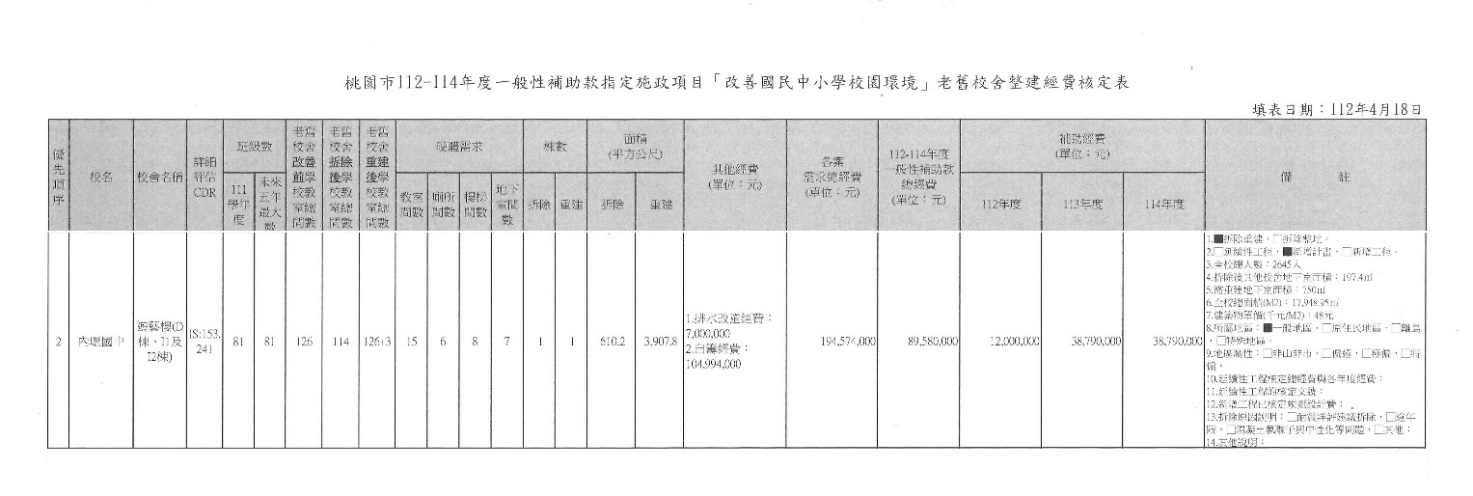 總務處補充報告：371辦公室整修，既有鐵櫃將暫置於706教室，後續如有其他辦公室鐵櫃故障，將優先以上開既有鐵櫃更換。7/12辦理校園外側消毒，開學前將辦理全校室內室外消毒。請再留意無聲廣播有關鑰匙歸還方式。主席裁示：知悉。【輔導室】 一、學生輔導工作本學年度輔導教師編制為四專，本學期二、三級轉介個案為80位，輔導人次為1118人次(112年2月-112年5月)。本學期亦進行教師研習辦理、人際成長團體、探索體驗教育課程、專題巡迴課程、電子看板內容製作、輔導專刊編輯等業務，已於112/06/12學生輔導工作委員會期末會議中報告。二、中輟高關懷輔導業務     截至目前中輟人數尚有1人。感謝輔導人員、生教組、導師等共同協助。     亦請導師暑假期間能對班級學生持續關懷。三、性平業務     請教師同仁持續協助提升學生性平觀念，並於日常中留意學生狀態是否有     異，以達預防成效與及時協助。【資料組】一、技藝育樂營：(七、八年級)二、A卡、B卡：輔導資料A卡尚未繳回輔導室之導師，請於期末繳回輔導室，感謝您！（暑假期間預計更換卡夾側標）。輔導資料B卡：敬請線上填寫，路徑：「雲端學務系統教師相關輔導資料訪談紀錄」。資料組於7/20（三）後檢核A卡、B卡（於雲端學務系統之學期轉換前下載備份），請導師協助最遲於7/20前完成，感謝您。【特教組】一、資優新生報到共39人，數資23人、英資19人，雙資3人。二、身障新生共27人，2人安置體育班，25人安置普通班。三、音樂班新生招收18名。輔導室補充報告：感謝鄭文莉老師捐款予食物銀行。食物銀行目前支援約70位學生，暑假期間可於每週三上午12時整前到輔導室領取。暑假期間如有老師接獲學生通報疑似性侵害或性騷擾事件，需請老師先瞭解概況並立即通報輔導室或學務處，以免延誤影響學生相關權益。主席裁示：知悉。【補校】一、補校師生於6/29課程結束開始放暑假，再次特別感謝任教於補校的所有教師，謝謝您的犧牲陪補校學生學習成長。二、補校在園遊會所參與的販售活動，食品很快銷售一空，再次感謝同仁大力捧場，給予補校學生滿滿的鼓勵。三、補校的招生來源由於因嫁到本國的外配年年減少而大受影響，補校除了於6月中旬至學區國小補校進行招生宣導外，也請學區里長協助張貼招生海報宣傳；在此也懇請同仁，若發現有意願就讀補校者，請轉知補校知悉，補校會主動與其聯絡邀請就讀，感謝同仁。主席裁示：知悉。【會計室】 無報告事項【人事室】 無報告事項參、會議提案：無肆、臨時動議暨意見交流：一、有關導師遴選：（一）呂○玲老師發言摘要：本人擔任4年專任老師，有幸將開始擔任導師。有關導師遴選辦法，希望各位專任老師能多加關心積分排序 表。希望能杜絕萬年專任老師。主席回應：感謝老師建言。對於現行制度，希能於事前彙整更多意見，以思考更審慎周延的解決方式。（二）李○昭老師發言摘要：1、專任老師應無積分。2、希請主任查明何以專任老師卻有積分情形。主席回應：1、導師遴選過程除有召開相關會議之外，亦有彙整積分統計並提供予課發會各領域檢視，以確認積分無誤。2、請各老師謹慎檢視積分並簽名確認。二、有關學生管教方式意見交流：羅○德老師與林○媛老師進行意見交流（略）。伍、主席結語 ：（略）。陸、散會：下午13時45分。週次日期日一二三四五六二十6/25|7/16/256/26主管會議(5)課發會86/27G7社團176/2810:00新生常態編班6/29第三次段考(午-5)期末校務會議(地下會議室)6/30第三次段考搬遷教室辦公室休業式期末餐會7/1暑假7/2|7/87/27/3日本國際教育旅行培訓開始(晚)行前說明會7/4閱讀營整天7/5閱讀營整天7/67/7日本國際教育旅行培訓結束7/8暑假7/9|7/157/9日本國際教育旅行7/10日本國際教育旅行G8英語資優夏令營開始7/11日本國際教育旅行免試入學及特招考試分發入學放榜7/12日本國際教育旅行7/13日本國際教育旅行7/14日本國際教育旅行7/15暑假7/16|7/227/167/17暑期輔導開始7/187/197/20G8英語資優夏令營結束7/21G8資優班城市尋寶7/22暑假7/23|7/297/237/24新生、G8數理資優夏令營開始新生、G8技藝營開始7/257/26新生、G8技藝營結束7/277/287/29暑假7/30|8/57/307/318/18/28/38/4新生、G8數理資優夏令營結束8/5暑假8/6|8/128/68/78/88/98/108/11暑期輔導結束8/12新生領取學用品0800-1600暑假8/13|8/198/13新生領取學用品0800-16008/148/158/168/17新生補領學用品0800-13008/188/19暑假8/20|8/268/208/218/228/238/24新生訓練8/25新生訓練8/26一8/27|9/28/278/288/29備課日8/30開學日8/319/19/2序號總務工作及工程名稱施做進度1綜合大樓新建工程（孟穎）4/18 教育部函市府，內文說明如下：本案欲拆除之遊藝樓於民國66年興建，該校舍於耐震評估時，鑽心抗壓強度有偏低情形，另考量本府研議辦理復華路開瓶計畫，預計在遊藝樓旁開闢道路，因開闢後游藝樓緊鄰道路，將影響教學環境，且配合該校大門未來將改至復華街186巷路口，校園重心將逐步調整至新大門，故本次新建校舍將興建於未來新設大門旁，綜上考量並經校園整體規劃後擬拆除尚未達使用年限之游藝樓。局端發送核定之老舊教室整建經費明細表電子文至本校(如附件)，該文經洽局端悉校方之前申請的30間教室，在計算游藝樓拆除後僅可興建15間教室，已於5/17洽請林育毅建築師評估後速與校方討論。5/30參與桃園市112年度校舍新建工程自辦學校教育訓練。業已和新工處與教育局設施科聯繫，將有關前期設計規劃與預算書圖提供參考。2改善教學環境設施-更新教室窗簾採購案（孟穎）4/24協調會決議本校鴻儒、德馨樓需變更尺寸的門簾不再施作。總務輔導團王炎川校長就本案建議：該案僅大窗拆分成數個小窗，且廠商並沒有因為大窗變小窗就減少該施作地點應施作之項目，建議召開工務會議，依契約規定做優規變更。經電洽教育局後悉本案已決標，故請校方完成變更設計後，再函報局端核定變更設計後概算表始能施工。若暑期經局端同意核定施工，廠商將配合安排在假日或放學後施工，不影響暑期學生上課教室配置。另，上週已收到承商所寄變更設計所需資料，預計本週能將相關文件核章完畢後報局端辦理變更。3校舍門扇改善工程（孟穎）所需經費為新台幣194萬8,773元整，核定金額為180萬，不足款14萬8,773元由513科目項下支應。監造單位6/20送預算書圖至校辦理審查，6/21經校內書面審查通過，並於同日辦理第1次上網招標。本案採評分及格最低標，為公告金額以上工程採購案，第1次上網招標需3家廠商投標，時程如下:截標:7/6(四)下午5時前開標:7/7(五)上午10時公開審查:7/10(一)上午10時(4)議價:審查合格後另訂4新慧樓老舊廁所修繕工程計畫（孟穎）所需經費新台幣360萬5,117元整，上週局端已核定補助金額為350萬，不足款10萬5,117元由513科目項下支應。監造單位預計本週將預算書圖送校辦理審查。經洽監造單位悉本案工期至少需50日，預計暑假辦理施工，預計開學後完成。5勵志樓地下室漏水改善計畫（孟穎）所需經費為新臺幣51萬5,700元整，局端同意核定新臺幣50萬元整，不足款1萬5,700元由513科目項下支應。監造單位預計本週送預算書圖至校辦理審查。預計暑假期間辦理施工。6公共建物安全檢查（孟穎）110年度為4年1次公共建物安全檢查申報年，經正安公共安全檢查股份有限公司實地檢查，尚有諸多需改善之處，因所需經費較多，且因部分缺失問題（例如琴房走廊寬度不足建議拆除重作）短期內無法改善，詳見缺失相片明細表。本案市府查核結果為須依照改善計畫中之簽證項目進行改正並再另行申報。3. 局端已核定補助112年簽證申報費用5萬元整，惟本   案簽證申報需俟改善完成後始得辦理。7112年度建物消防設備檢修及申報（孟穎）本校消防維護廠商已配合於規定時程完成申報。承上，申報書內所列缺失已於5/2-5/3逐項檢修，惟檢修過程中另再發現消防發電機馬達有故障情形，且因使用年久，建議另籌財源更新發電機。3. 本案目前俟消防隊安排至校檢查時間。8112學年度午餐採購案（孟穎）教育局函復同意本案採為有利標辦理。6/21(三)下午已完成評選，新學年度評選出之3家午餐廠商為逸馨園、榮興、好鮮。目前評選結果簽核中，待完成簽核後，再通知得標廠商辦理後續簽約、保險、繳納履保金等相關事宜。9南大門及活動中心周圍地坪工程（仕鴻）5/4(四)承商及監造進行竣工查驗。2. 承商結算明細表及竣工圖，監造審查通過，於     5/24(三)辦理驗收事宜。3. 訂於6/14(日)前，承商已將驗收所列各缺失改善完畢，6/20(二)下午2時辦理複驗。4. 因6/20(二)複驗尚有缺失，暫定6/28(三)下午2時   辦理第2次複驗。10太陽能電板暨風雨球場施工案（仕鴻）1. 5/25(四)太陽能板物料將移至暫放區(健康中心出口   左側通道處)。2. 5/30-6/1風雨球場基礎開挖點切割。3. 6/19(一)風雨球場基礎開挖施工，乙式圍籬全面封閉司令台2側球 場，只開放司令台兩側給學生通行。 4. 6/29(四)及6/30(五)段考日，承商進行鋼筋綁紮無聲   工程。11112年度充實運動器材設備採購案（仕鴻）依112年4月28日學務處簽呈辦理。本案採購金額為新台幣191萬5,500元，為公告金額以上之財物採購案件，招標方式及決標原則擬採公開招標，最低標決標。6/1（四）本案決標予育品國際企業有限公司。6/6 (二) 承商已交付履保金19萬。6/21(三) 本案契約書用印完畢。6. 承商已準備器材中，本案履約期限:112/8/29。12改善勵志樓川堂天花板、牆面及採光計畫（偲倫）1. 本案於4/25發文予教育局申請經費補助，所需經費   為新台幣154萬1,772元整。2. 教育局於5/17發文核定補助經費145萬元整。3. 本案依教育局5/17來文所述意見，修正經費概算表   相關項目，教育局於6/14來文同意備查。4.本案委託規劃設計技術服務契約書已用印完畢，監造  單位預計於6/27提交預算書圖，俟審查完畢，辦理後  續上網招標事宜。14演藝廳設備改善工程(楓貞)1.5/8建築師已經規劃二版演藝廳整修之概算：  版本一(不含音響設備)經費為328萬130元。  版本二(含音響設備)經費為440萬9930元。  ※本案補助經費為310萬元整。2.本案俟需求單位(輔導室)修改概算並函送教育局核定  後再辦理第二次上網招標事宜。15勵志樓一樓教師辦公室改善整修計畫採購案(楓貞)本案上網招標期程如下：1.公告期程：112/6 /21日至112/6/26日。2.投標期限：112/6/26日（一）下午5時截止投標。3.開標日期：11/6/27日（二）上午9時於閱覽室。4.審查會議：112/6/27日（二）下午2時於圖書室。16111學年度國際交流實施計畫-赴日本香川縣國際交流參訪採購案(瑮雪)1.本案已於4/17決標予詠泰國際旅行社有限公司；契約  書用印中。2.參訪時間為7/9~7/14。172023年教學卓越團隊暑期日本文化參訪採購案（瑮雪）1.本案已於5/19決標予詠泰國際旅行社有限公司；契約  書用印中。2.參訪時間為7/2~7/6。18112年度班級教室觸屏輔助教學設備採購案(瑮雪)1.本案已於6/12與傑可達數位股份有限公司完成議價作  業；待廠商於議決標紀錄蓋章後辦理後續簽核作業。2.廠商於6/21~25到校安裝。19112年度內壢國民中學充實教師教學用筆記型電腦申請計畫採購(瑮雪)1.本案已於6/13於共同供應契約下單，廠商交貨期限為   7/13。2.廠商於6/19交貨，訂於6/26 10:30辦理驗收。20112年財產盤點(瑮雪)已將盤點清冊發給各保管人進行初盤，7月17至21日進行複盤。21班級鑰匙歸還(瑮雪)七八年級班級鑰匙2把，請於6/30第二節下課前繳回；新學年度班級鑰匙統一於開學當天發放。22教師更換辦公室配合事項(瑮雪)1.教師持有之辦公室鑰匙請務必於6/30交回總務處以利  登記點交作業。2.因辦公室公物皆列為財產並有編碼及對應備用鑰匙管  理，請教師搬遷辦公室時，除搬移私人物品外，切勿  移動桌椅、櫃子等，包含三抽抽屜。活動櫃及上下櫃  鑰匙無須交回，請分別放於活動櫃及上櫃裡面即可。日期說明7/24(一)7/25(二)7/26(三)集合地點：北大門。集合時間：8:30返校時間：12:00上課地點：新興高中帶隊老師：資料組 蔡姵娟